親愛的會員您好:謝謝各位會員多年來對於『與大師對談』的支持與參與，去年學會秘書處將會議形式稍作改變，以展新樣貌「紫癲論壇」呈現，頗受好評，今年敬邀各會員踴躍組隊參加。台灣癲癇醫學會紫癲論壇時間: 112年4月22日下午13:30-17:00地點: 台北喜來登飯店2樓瑞穗園主旨: 提升會員對癲癇的診療，並培養籌組癲癇診療團隊之合作。說明:1.共四組隊伍，每組三位隊員（含一位隊長）。2.每組準備一癲癇個案之診療資料，並將該資料分成三部份，分別由三位隊員輪流上台報告。 3.每一位隊員報告10分鐘，接受詢問5分鐘，一組共45分鐘。4.評審專家根據準備個案資料完整性、口頭報告流暢性、回答問題正確性等評分。  獎勵方式: 冠軍2萬元、亞軍1萬5千元、季軍1萬2千元、優選9千元。5.另設置個人獎項人氣獎一名，由現場會員投票最高票得之，獎金5000元。報名方式：1. 可採線上報名或傳真報名https://reurl.cc/gQOdDV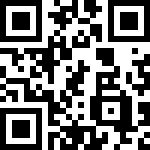 (FAX:02-2876-2891)2. 請掃瞄右方QRcode填妥報名表報名。3. 報名自即日起至112年2月12日中午12:00截止。4. 報名結果主辦單位將個別通知。------------------------------------------------------------台灣癲癇醫學會紫癲論壇報 名 表隊名:服務醫院/單位聯絡電話e-mail領隊姓名:隊員姓名:隊員姓名: